NEWS RELEASE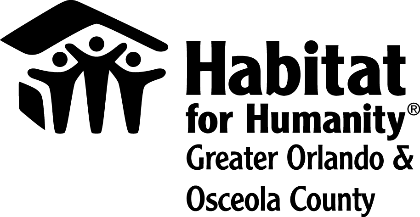 Contact:Lauren DelgadoHabitat for Humanity Greater Orlando & Osceola County407-567-0010ldelgado@habitatorlandoosceola.orgHabitat for Humanity Greater Orlando & Osceola County and Williams Company join for Home for the Holidays buildLocal builder will construct a Habitat Orlando & Osceola home in two weeks, Nov. 30 - Dec. 14.ORLANDO, Fla. (November 23, 2020) – Habitat for Humanity Greater Orlando & Osceola County is partnering with Williams Company to build a safe, affordable home for a future Habitat homeowner. The build, which will take place in Orlando, is expected to be completed in just two weeks. “In this uncertain time, a safe, comfortable home has become even more important,” said Catherine Steck McManus, President and CEO of Habitat Orlando & Osceola. “By providing the labor, funding and materials, Williams Company allows our nonprofit to welcome even more local people home. We are grateful for this partnership with Williams Company, their subcontractors, our event sponsor, PNC Bank, our partners and Orange County.”Home for the Holidays will begin next week starting with a kickoff ceremony on Monday, November 30 at 7 a.m. The build site is located at Silver Pines Pointe in the Pine Hills area of Orlando, 5604 Bogie Court.Williams Company and its subcontractors will donate the necessary building materials, supplies and labor for the two-week event to help change the lives of a local family who will be calling Silver Pines Pointe home. “Proudly, for 100 years, we have honored our founder, J.J. Williams, passion for being a socially responsible firm and supporting our local communities,” said Matt Olberding, Divisional Manager of Williams Company. “We are excited to share our knowledge and skills to build a new home for the Holidays!”Silver Pines Pointe is Habitat Orlando & Osceola’s fourth planned community. It will feature 58 homes upon its completion next year. The single-family homes range from three to four bedrooms, are green-certified, and include energy-efficient appliances.PNC Bank will sponsor the kick-off event. Other Habitat Orlando & Osceola partners include Coca-Cola Beverages Florida, Mid Florida Materials, Nest, Schneider Electric, Valspar, Westinghouse Electric Corporation and Zurn.  About Habitat for Humanity Greater Orlando & Osceola County Driven by a vision that everyone deserves a safe place to live, Habitat for Humanity Greater Orlando & Osceola County builds affordable housing, revitalizes neighborhoods and strengthens communities. Families and individuals in need of a hand up partner with Habitat Orlando & Osceola to build or improve a place they call home. Habitat homeowners help build their own homes alongside volunteers and pay an affordable mortgage. Working together by providing financial support, volunteering or becoming an advocate, everyone can help advance access to safe, decent and affordable homes. Help us make the #CostofHome something we all can afford. Habitat Orlando & Osceola is one of Habitat for Humanity International’s affiliates working in nearly 1,400 communities throughout the United States and in more than 70 counties. To learn more, visit habitatorlandoosceola.org, like us on Facebook/habitatorlandoosceola and follow us on Twitter @HabitatOrlOsc.About Williams CompanyWilliams Company is currently celebrating its 100th anniversary and is a 100% employee-owned company. The company's operating units include Williams Company Building Division, Williams Company Southeast, and Williams Company Tampa. Licensed in 13 states from Texas to Maryland, Williams Company specializes in educational, industrial, retail, interior, senior living, theme, religious, and office building projects. For more information, visit www.williamsco.com.###